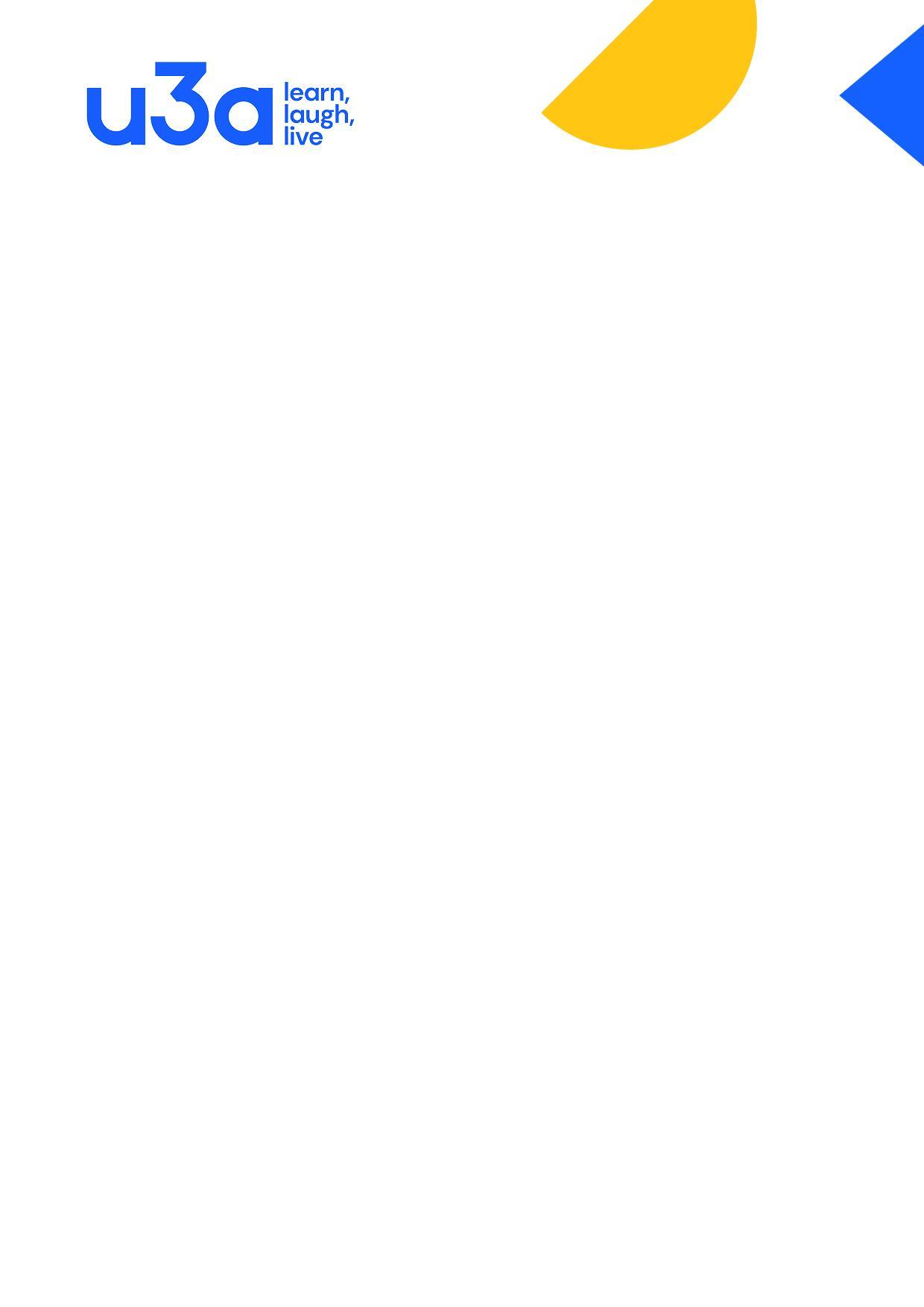 Role summary :Supporting the Chair to do their role.Step in for the Chair if they are unable to attend a meeting or event.Work with the committee to ensure they remain focused on the state purposes and aims. Main responsibilities Committee meetings Annual General Meeting (AGM)Governance To ensure the committee complies with its constitution and remains focused on the u3a’s stated charitable objects/purposes and its aims.  Finance To be constantly aware of the financial position of the u3a through regular communication with the TreasurerMembers of the u3aTo ensure the u3a has maximum impact for its members.To ensure all volunteers feel valued and supported. To attend u3a functions and host monthly meetings as required. External contacts  To be a spokesperson and an ambassador for the u3a ensuring that the local community is aware of what the u3a is and does. On completion of serviceTo carry out a comprehensive handover to the new Vice Chair.